МКУ «Информационно-методический центр г. Ивделя»ПРИКАЗ№  21-д                                                                                                                     10.05.2017 г.Об  итогах фотоконкурса «Природа смотрит на тебя»На основании приказа МКУ «Информационно-методический центр г. Ивделя» от 07 апреля 2017 года № 16-д  «О проведении фотоконкурса «Природа смотрит на тебя», посвященного Году экологии с  целью формирования активной гражданской позиции обучающихся  и привлечения внимания к проблемам сохранения окружающей среды, растительного и животного мира, уникальных уголков природы Ивдельского городского округа,  в рамках проведения мероприятий, посвященных Году экологии, с 10 апреля по 10 мая 2017 года проведен фотоконкурс «Природа смотрит на тебя» (далее – Конкурс).В Конкурсе приняли участие 36 обучающихся общеобразовательных организаций Ивдельского городского округа №№ 1,3,7,11,19,21.Итоги Конкурса подведены  по  номинациям «Жемчужины родного края», «С голубого ручейка начинается река»  и «У природы есть друзья: это мы – и ты, и я» в младшей возрастной группе (10 – 12 лет), в старшей возрастной группе (13 – 16 лет).На основании решения жюри КонкурсаПРИКАЗЫВАЮ:1.Утвердить победителей фотоконкурса «Природа смотрит на тебя»,  наградить  дипломами 1, 2 , 3 степени и памятными  подарками:в номинации «Жемчужины родного края»Зернову Марию, обучающуюся МКОУ СОШ № 21 г. Ивделя п. Екатериника, занявшую 1 место в младшей возрастной группе;Мурину Дарью, обучающуюся МАОУ СОШ № 1 г. Ивделя, занявшую 1 место в старшей возрастной группе;Федосееву Анастасию, обучающуюся МКОУ СОШ № 21 г. Ивделя п. Екатериника, занявшую 2  место в младшей возрастной группе;Красильникову Анастасию, обучающуюся МКОУ СОШ № 21 г. Ивделя п. Сама, занявшую 2  место в старшей возрастной группе;Евсеенко Артема, обучающегося МАОУ СОШ № 3 г. Ивделя п. Полуночное, занявшего 3 место в младшей возрастной группе;Савину Кристину, обучающуюся МАОУ СОШ № 1 г. Ивделя, занявшую 3 место в старшей возрастной группе;в номинации «С голубого ручейка начинается река»Брадеску Алексея, обучающегося МАОУ СОШ № 1 г. Ивделя, занявшего 1 место в младшей возрастной группе;Крицкалюк Валерию, обучающуюся МАОУ СОШ № 7 г. Ивделя, занявшую 1 место в старшей возрастной группе;Стерлигову Дарью, обучающуюся МАОУ СОШ № 7 г. Ивделя, занявшую 2 место в младшей возрастной группе;Батт Валерию, обучающуюся МАОУ СОШ № 1 г. Ивделя, занявшую 2 место в старшей возрастной группе;Дорогину Наталью, обучающуюся МКОУ СОШ № 21 г. Ивделя п. Екатериника, занявшую 3 место в младшей возрастной группе;Мотаеву Валерию, обучающуюся МАОУ СОШ № 7 г. Ивделя, занявшую 3 место в старшей возрастной группе;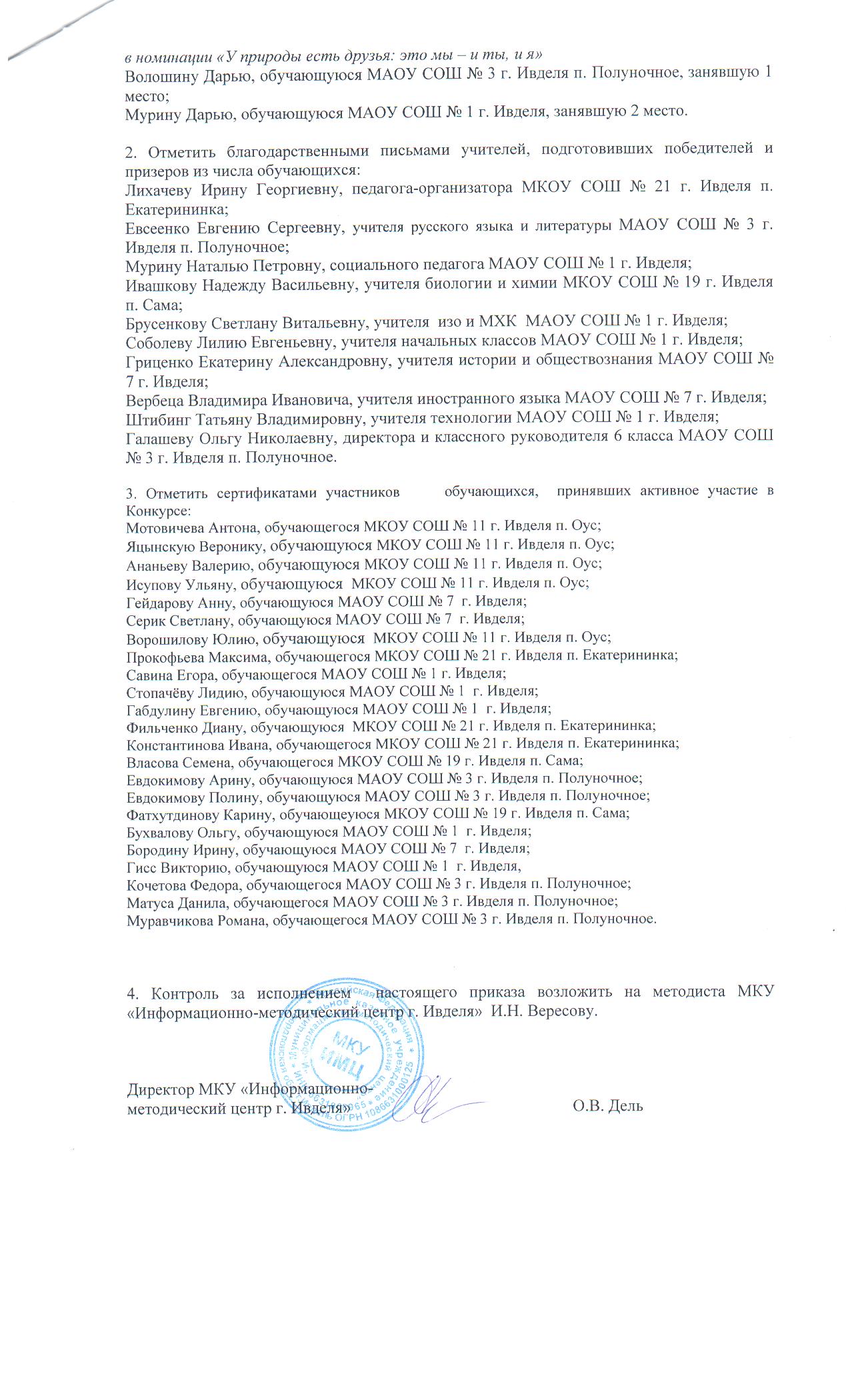 